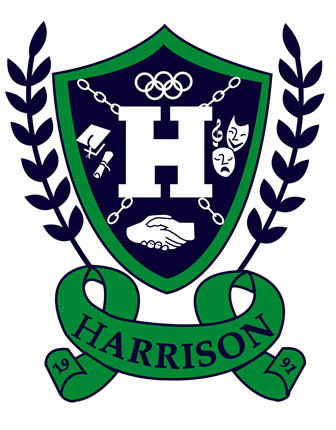 Teacher: Adam Freeman 						            E-mail: adam.freeman@cobbk12.orgRoom #: 702  		 				               Teacher’s Blog: https://hoyaathletictraining.weebly.com/Department: Career Education					 School Website: www.harrisonhigh.org	_________________________________________________________________________________________________VIRTUAL CLASS RULES:Students should be seated at a table or desk.Students should be dressed for a typical school day.Students should not have their cell phones with them during class time.Students will keep their microphones muted unless called upon.Students will: Be Respectful, Be Prepared, Be Punctual, Be Participatory, Be Productive.CONSEQUESNCES OF IMPROPER CONDUCT:  If you exhibit improper conduct you will be choosing to experience the consequences below.  Consequences are my final decisions.  Warning conversationParent phone call or e-mailWrite Up & administrative referralATTENDANCE AND MAKE-UP POLICY:Attendance will be taken each period, and students are expected to actively engage in all lessons.  A student who is consistently present and actively participates is more likely to be successful; however, if a student is absent, I follow the Cobb County School System’s absence policy.  Students are responsible for asking for make-up work.  All assigned work should be turned in on the due date, the only late work excepted will be from excused absences.  I reserve the right to make any and all decisions in regards to late work.TARDY POLICY: 	To avoid being counted tardy, students must be logged in and ready for class at the assigned time. MATERIALS NEEDED:Pencils, pens, flash drive and a composition or binder notebook.LEARNING GOALS: Students will demonstrate proficiency in the critical thinking skills of decision-making, information processing, reasoning, and analysis at or above course standards.  Students will continue learning to think for themselves, not recall from memory. GRADING POLICY: Grades will reflect student understanding and mastery of the curriculum.Class Work/Participation	30%Employability Grade		5%Tests/Quizzes		20%Projects		35%Final Exam		10%NOTE: The more effort you put in, the better your grade will be.  It’s just that simple!ACADEMIC INTEGRITY:Cheating is considered a serious matter.  The parents of a student who has been involved in cheating will be notified and the student will receive a grade of zero for the test or evaluation period.For this course, cheating is defined as, but is not limited to, the following acts:Copying anyone’s answers to questions, exercises, study guides, class work or homework assignmentsTaking any information verbatim from any source, including the Internet, without giving proper credit to the author, or rearranging the order of words and/or changing some words as written by the author and claiming the work as his or her own, i.e., plagiarism.Having available any study notes or other test aids during a test or quiz without the teacher's permission.Collaborating on assignments when independent work is expected.COURSE DESCRIPTION AND DETAILS: 	Anatomy and Physiology is a vital part of most healthcare post-secondary education programs. The Essentials of Healthcare is a medical-focused anatomy course addressing the physiology of each body system, along with the investigation of common diseases, disorders and emerging diseases. The prevention of disease and the diagnosis and treatment that might be utilized are addressed, along with medical terminology related to each system. This course provides an opportunity to demonstrate technical skills that enforce the goal of helping students make connections between medical procedures and the pathophysiology of diseases and disorders.COURSE PREREQUISITES: Introduction to Healthcare ScienceUNITS COVERED: (A/P stands for Anatomy and Physiology)Healthcare Communication					Cell Structure and OrganizationA/P of the Integumentary System				A/P of the Cardiovascular SystemA/P of the Respiratory System				A/P of the Musculoskeletal SystemA/P of the Urinary System					A/P of the Reproductive SystemA/P of the Nervous System					A/P of the Endocrine System A/P of the Digestive System					A/P of the Lymphatic SystemSTATE OF GEORGIA PERFORMANCE STANDARDS:Here are links to the State of Georgia Career Tech Pathways and Performance StandardsState of Georgia Career Tech PathwaysInteractive Blog on Social Media:  Pictures and videos of classroom activities may be used to allow parents an inside view of what occurs in our class.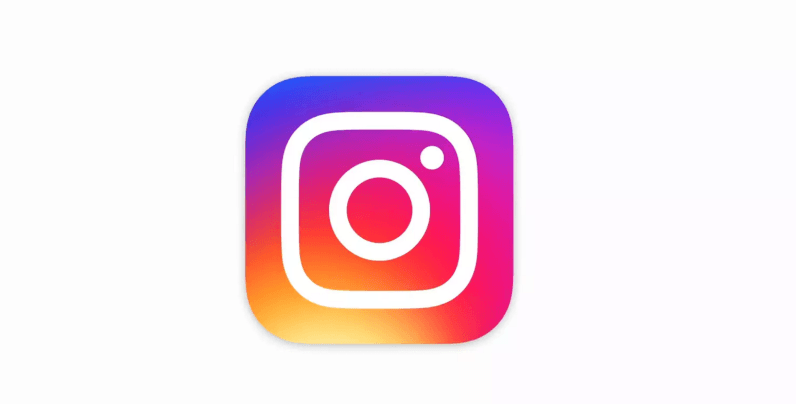 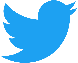              @hoyanationsb                          @hoyanationsb                           Blog for paperwork and basic info via the school website: https://hoyaathletictraining.weebly.com/MY PROCESS FOR PARENTAL SYLLABUS ACKNOWLEDGEMENT IS PAPERLESS.  AFTER READING THE SYLLABUS WITH YOUR STUDENTS, PLEASE FOLLOW THE PROCESS BELOW!SYLLABUS ACKNOWLEDGEMENT PROCESSOpen the e-mail account you most commonly use.Send an e-mail to the following address: adam.freeman@cobbk12.org (you can copy and paste this into the To box)This e-mail should have the following Subject Line: Your Student’s first and last name and the period they have Introduction to Healthcare.Copy and Paste the following into the body of the e-mail:We have reviewed the class syllabus and understand the grading policy, academic integrity policy, classroom and laboratory rules and behavioral consequences. I give permission for my child to view G, PG or PG13 movies related to the curriculum of the class.I give permission for my child to read any class parallel readings noted in the syllabus or on the blog.I am willing to be contacted by email or phone.Thank you for taking the time to do this acknowledgement.  This will greatly simplify and speed up the process of establishing communication with you.Coach Freeman